09.05.2018 Участие в поселковых праздничных мероприятиях, гражданско-патриотических акциях.- Концертной программе;- Всероссийской гражданско-патриотической акции «Георгиевская ленточка»-Всероссийской гражданско-патриотической акции «Бессмертный полк»-Молодёжной гражданско-патриотической акции «Свеча памяти»- Всероссийской акции «Волонтёры Победы»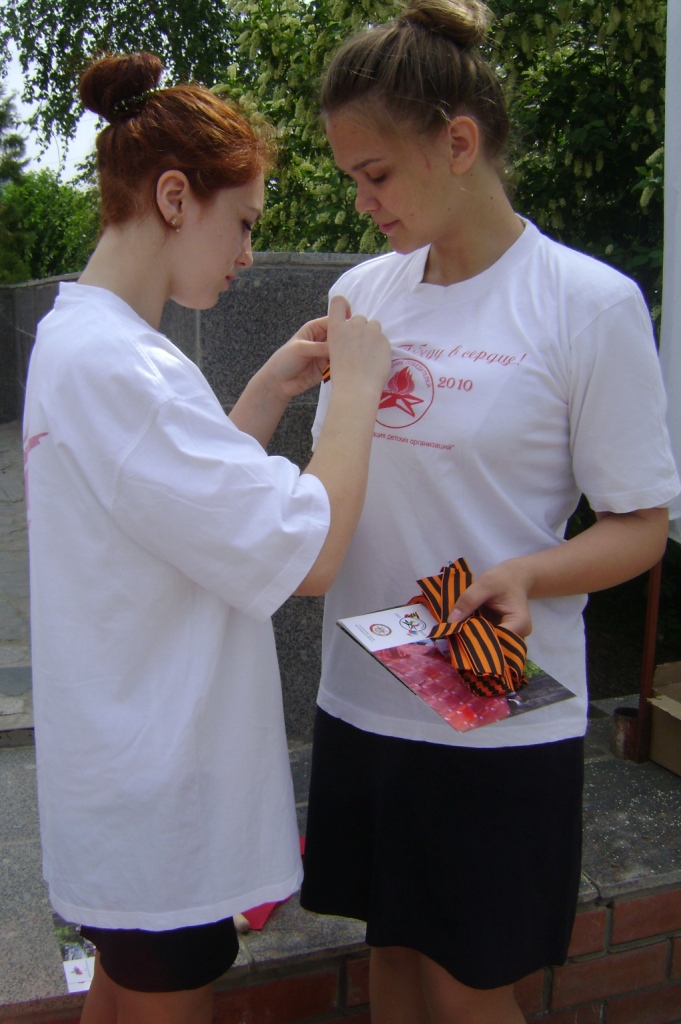 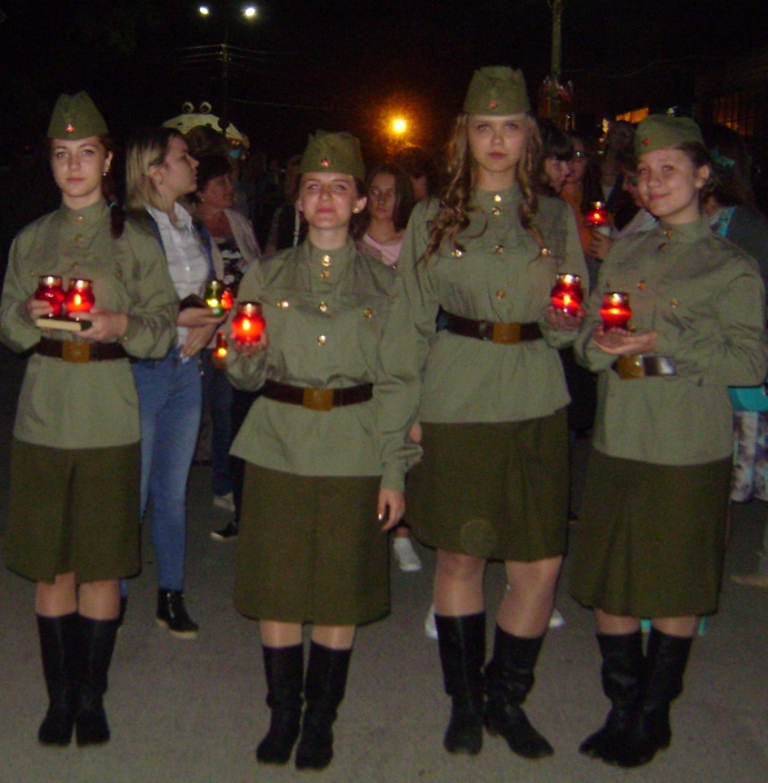 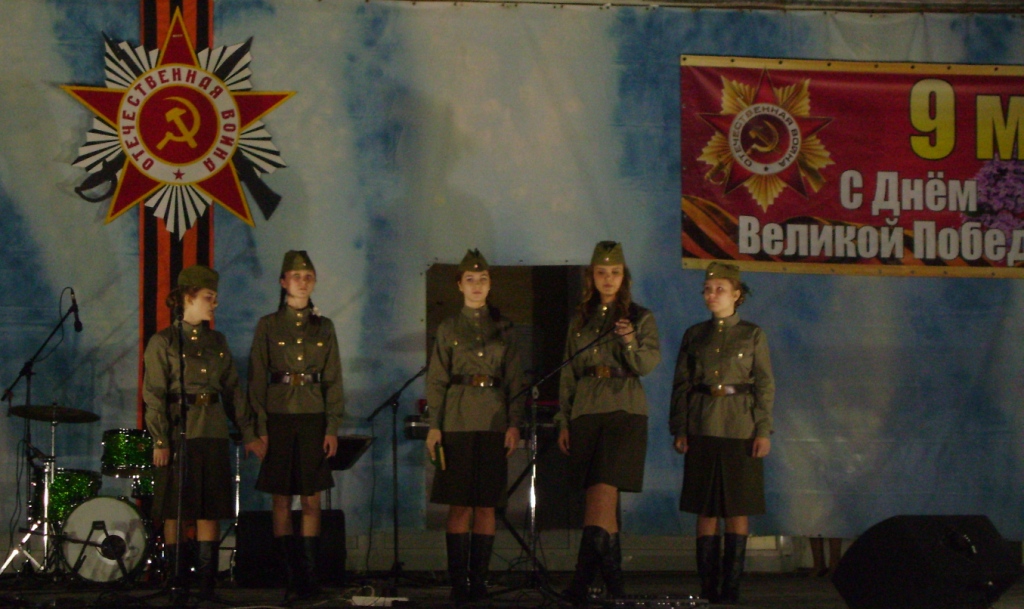 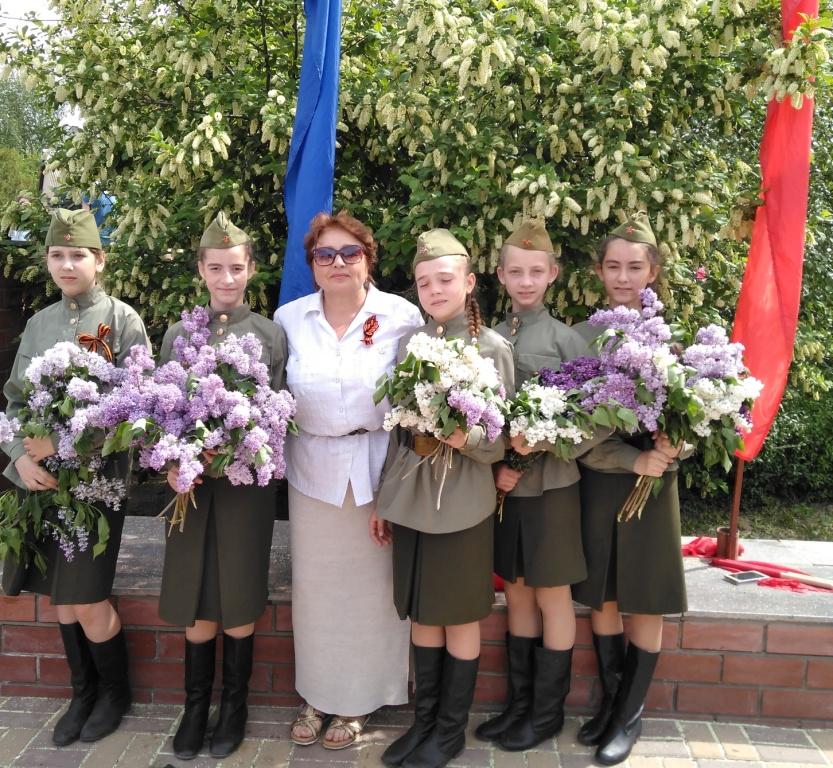 